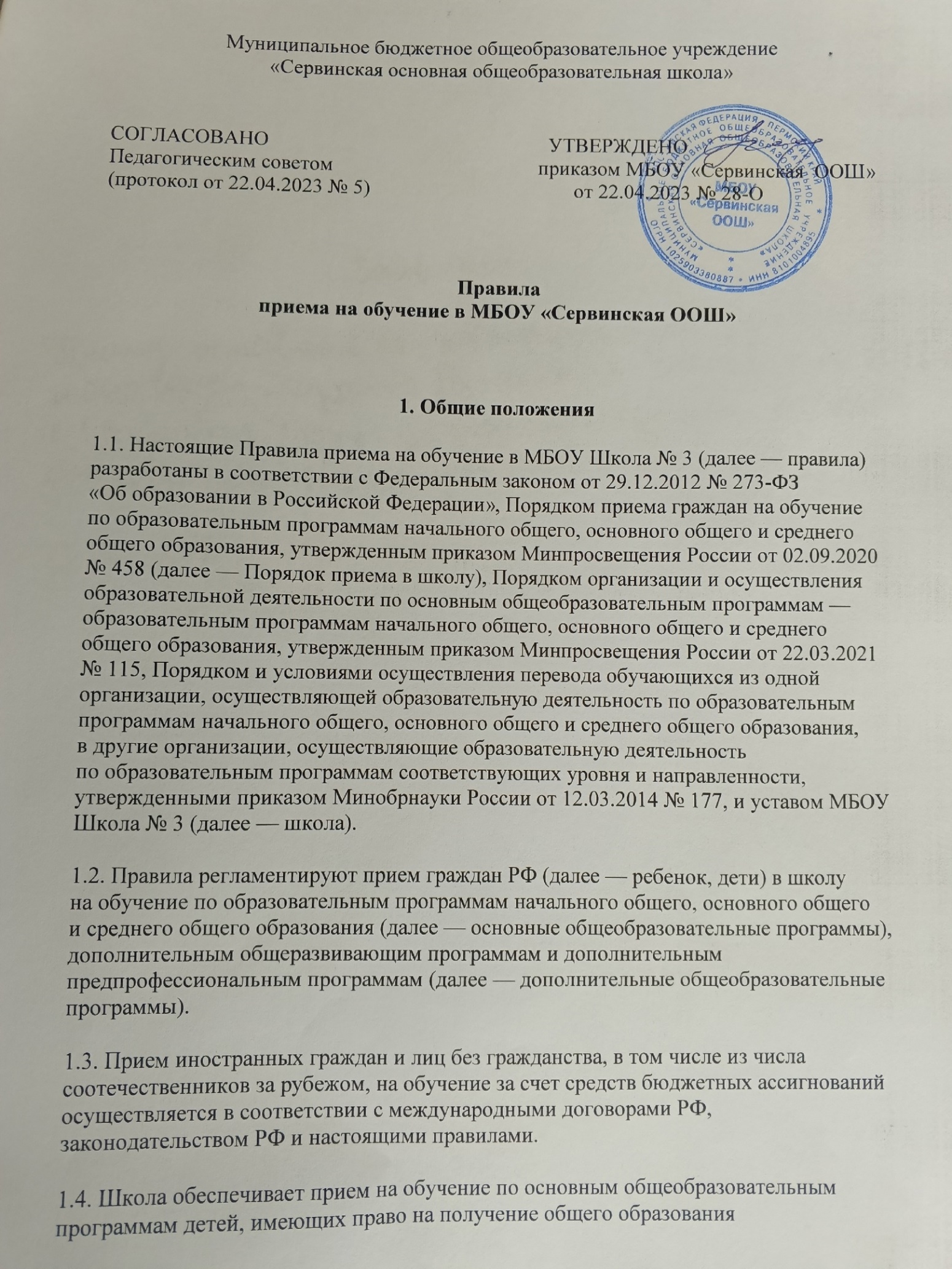 соответствующего уровня и проживающих на территории, за которой закреплена школа (далее — закрепленная территория).2. Организация приема на обучение2.1. Прием заявлений в первый класс для детей, имеющих право на внеочередной или первоочередной прием, право преимущественного приема, проживающих на закрепленной территории, начинается 1 апреля и завершается 30 июня текущего года.2.2. Прием заявлений в первый класс для детей, не проживающих на закрепленной территории, начинается с 6 июля текущего года до момента заполнения свободных мест для приема, но не позднее 5 сентября текущего года. В случаях, если школа закончила прием всех детей, указанных в пункте 2.1. настоящих Правил, прием в первый класс детей, не проживающих на закрепленной территории, может быть начат ранее 6 июля текущего года.2.3. Прием заявлений на зачисление на обучение ведется в течение всего учебного года при наличии свободных мест.2.4. Прием заявлений на обучение по дополнительным общеобразовательным программам осуществляется с 1 сентября текущего года по 1 марта следующего года.2.5. До начала приема в школе формируется приемная комиссия. Персональный состав приемной комиссии, лиц, ответственных за прием документов и график приема заявлений и документов, утверждается приказом директора школы.2.6. Приказ, указанный в пункте 2.5 правил, а также положение о приемной комиссии школы размещаются на информационном стенде в школе и на официальном сайте школы в сети интернет в течение трех рабочих дней со дня их издания.2.7. До начала приема на информационном стенде в школе и на официальном сайте школы в сети интернет размещается:распорядительный акт Управления образования города Энска о закрепленной территории — не позднее 10 календарных дней с момента его издания;информация о количестве мест в первых классах — не позднее 10 календарных дней с момента издания распорядительного акта Управления образования города Энска о закрепленной территории;сведения о наличии свободных мест для приема детей, не проживающих на закрепленной территории, — не позднее 5 июля;образец заявления о приеме на обучение по основным общеобразовательным программам;форма заявления о зачислении в порядке перевода из другой организации и образец ее заполнения;форма заявления о приеме на обучение по дополнительным общеобразовательным программам и образец ее заполнения;информация о направлениях обучения по дополнительным общеобразовательным программам, количестве мест, графике приема заявлений — не позднее чем за 15 календарных дней до начала приема документов;информация об адресах и телефонах органов управления образованием, осуществляющих признание и установление эквивалентности образования, полученного ребенком за пределами РФ;дополнительная информация по текущему приему.2.8. Родители (законные представители) несовершеннолетних вправе выбирать до завершения получения ребенком основного общего образования с учетом мнения ребенка и рекомендаций психолого-медико-педагогической комиссии (при их наличии) формы получения образования и формы обучения, язык, языки образования, факультативные и элективные учебные предметы, курсы, дисциплины (модули) из перечня, предлагаемого школой.3. Прием на обучение по основным общеобразовательным программам 3.1. Прием детей на обучение по основным общеобразовательным программам осуществляется без вступительных испытаний, за исключением индивидуального отбора для получения основного общего и среднего общего образования с углубленным изучением отдельных предметов или для профильного обучения.3.2. В приеме на обучение по основным общеобразовательным программам может быть отказано только при отсутствии свободных мест, за исключением лиц, не прошедших индивидуальный отбор для получения основного общего и среднего общего образования в класс (классы) с углубленным изучением отдельных предметов или для профильного обучения.3.3. Для обучения по программам начального общего образования в первый класс принимаются дети, которые к началу обучения достигнут возраста шесть лет и шесть месяцев при отсутствии противопоказаний по состоянию здоровья. Прием детей, которые к началу обучения не достигнут шести лет и шести месяцев, осуществляется с разрешения учредителя в установленном им порядке.3.4. Прием детей с ограниченными возможностями здоровья осуществляется на обучение по адаптированным образовательным программам с согласия родителей (законных представителей) на основании рекомендаций психолого-медико-педагогической комиссии.3.5. Поступающие с ограниченными возможностями здоровья, достигшие возраста восемнадцати лет, принимаются на обучение по адаптированной образовательной программе только с согласия самих поступающих.3.6. Количество первых классов, комплектуемых в школе на начало учебного года, определяется в зависимости от условий, созданных для осуществления образовательной деятельности, с учетом санитарных норм.3.7. Прием на обучение по основным общеобразовательным программам во второй и последующие классы осуществляется при наличии свободных мест в порядке перевода из другой организации, за исключением лиц, осваивавших основные общеобразовательные программы в форме семейного образования и самообразования.3.8. Лица, осваивавшие основные общеобразовательные программы в форме семейного образования и самообразования, не ликвидировавшие в установленные сроки академическую задолженность, вправе продолжить обучение в школе и принимаются на обучение в порядке, предусмотренном для зачисления в первый класс, при наличии мест для приема.Дополнительно к документам, перечисленным в разделе 4 правил, совершеннолетние поступающие или родители (законные представители) несовершеннолетних предъявляют документы, подтверждающие прохождение поступающим промежуточной аттестации в других образовательных организациях (при наличии), с целью установления соответствующего класса для зачисления.3.9. При приеме на обучение по имеющим государственную аккредитацию основным образовательным программам начального общего и основного общего образования выбор языка образования, изучаемого родного языка из числа языков народов РФ, в том числе русского языка как родного языка, государственных языков республик РФ осуществляется по заявлениям родителей (законных представителей) детей.4. Порядок зачисления на обучение по основным
общеобразовательным программам4.1. Прием детей осуществляется по личному заявлению родителя (законного представителя) ребенка или поступающего, реализующего право на выбор образовательной организации после получения основного общего образования или после достижения восемнадцати лет.4.2. Образец заявления о приеме утверждается директором школы до начала приема и содержит сведения, указанные в пункте 24 Порядка приема в школу.4.3. Образец заявления о приеме на обучение размещается на информационном стенде и официальном сайте школы в сети Интернет.4.4. Для приема родитель(и) (законный(ые) представитель(и) детей, или поступающий предъявляют документы, указанные в пункте 26 Порядка приема в школу.4.5. Родитель(и) (законный(ые) представитель(и) ребенка или поступающий имеют право по своему усмотрению представлять другие документы.4.6. Заявление о приеме на обучение и документы для приема, указанные в пункте 4.4. подаются одним из следующих способов: лично, по почте заказным письмом с уведомлением о вручении, через региональный портал государственных и муниципальных услуг, по электронной почте школы, через электронную информационную систему школы, в том числе через сайт школы.При личном обращении заявитель обязан вместо копий предъявить оригиналы вышеуказанных документов.Школа проводит проверку достоверности сведений, указанных в заявлении о приеме, и соответствия действительности поданных документов в электронной форме. Для этого школа обращается к соответствующим государственным информационным системам, в государственные (муниципальные) органы и организации.4.7. Прием на обучение в порядке перевода из другой организации осуществляется по личному заявлению совершеннолетнего поступающего или родителей (законных представителей) несовершеннолетнего о зачислении в школу в порядке перевода из другой организации при предъявлении оригинала документа, удостоверяющего личность совершеннолетнего поступающего или родителя (законного представителя) несовершеннолетнего.Форма заявления утверждается директором школы.4.8. Для зачисления в порядке перевода из другой организации совершеннолетние поступающие или родители (законные представители) несовершеннолетних дополнительно предъявляют:личное дело обучающегося;документы, содержащие информацию об успеваемости в текущем учебном году (выписка из классного журнала с текущими отметками и результатами промежуточной аттестации), заверенные печатью другой организации и подписью ее руководителя (уполномоченного им лица).4.9. Родители (законные представители) детей вправе по своему усмотрению представить иные документы, не предусмотренные правилами.4.10. Приемная комиссия при приеме любых заявлений, подаваемых при приеме на обучение в школе, обязана ознакомиться с документом, удостоверяющим личность заявителя, для установления его личности, а также факта родственных отношений и полномочий законного представителя.4.11. Приемная комиссия при приеме заявления о зачислении в порядке перевода из другой организации проверяет предоставленное личное дело на наличие в нем документов, требуемых при зачислении. В случае отсутствия какого-либо документа должностное лицо, ответственное за прием документов, составляет акт, содержащий информацию о регистрационном номере заявления о зачислении и перечне недостающих документов. Акт составляется в двух экземплярах и заверяется подписями совершеннолетнего поступающего или родителями (законными представителями) несовершеннолетнего и лица, ответственного за прием документов, печатью школы.Один экземпляр акта подшивается в предоставленное личное дело, второй передается заявителю. Заявитель обязан донести недостающие документы в течение 10 календарных дней с даты составления акта.Отсутствие в личном деле документов, требуемых при зачислении, не является основанием для отказа в зачислении в порядке перевода.4.12. При приеме заявления должностное лицо приемной комиссии школы знакомит поступающих, родителей (законных представителей) с уставом школы, лицензией на осуществление образовательной деятельности, свидетельством о государственной аккредитации, общеобразовательными программами и документами, регламентирующими организацию и осуществление образовательной деятельности, правами и обязанностями обучающихся.4.13. Факт ознакомления совершеннолетних поступающих или родителей (законных представителей) несовершеннолетних с документами, указанными в пункте 4.12, фиксируется в заявлении и заверяется личной подписью совершеннолетнего поступающего или родителей (законных представителей) несовершеннолетнего.4.14. Факт приема заявления о приеме на обучение и перечень документов, представленных родителем(ями) (законным(ыми) представителем(ями) ребенка или поступающим, регистрируются в журнале приема заявлений о приеме на обучение в общеобразовательную организацию.4.15. После регистрации заявления о приеме на обучение и перечня документов, представленных родителем(ями) (законным(ыми) представителем(ями) ребенка или поступающим, родителю(ям) (законному(ым) представителю(ям) ребенка или поступающему выдается документ, заверенный подписью должностного лица школы, ответственного за прием заявлений о приеме на обучение и документов, содержащий индивидуальный номер заявления о приеме на обучение и перечень представленных при приеме на обучение документов.4.16. Зачисление в школу оформляется приказом директора школы в сроки, установленные Порядком приема в школу. На информационном стенде и сайте школы размещается информация об итогах приема не позднее следующего дня, когда был издан приказ о зачислении.4.17. Родитель(и) (законный(е) представитель(и) ребенка или поступающий вправе ознакомиться с приказом о зачислении лично в любое время по графику работы заместителя директора школы.4.18. На каждого ребенка или поступающего, принятого в школу, за исключением зачисленных в порядке перевода из другой организации, формируется личное дело, в котором хранятся заявление о приеме на обучение и все представленные родителем(ями) (законным(ыми) представителем(ями) ребенка или поступающим документы (копии документов).5. Особенности индивидуального отбора при приемена обучение по программе среднего общего образования5.1. Школа проводит прием на обучение по программе среднего общего образования в профильные классы (естественнонаучный, гуманитарный, социально-экономический, технологический, универсальный).5.2. Индивидуальный отбор при приеме и переводе на профильное обучение по программам среднего общего образования организуется в случаях и в порядке, которые предусмотрены постановлением администрации Энской области от 13.04.2018 № 234-п.5.3. Условия индивидуального отбора (при его наличии) размещаются на информационном стенде в школе и на официальном сайте школы в сети интернет до начала приема.5.4. Индивидуальный отбор в профильные классы осуществляется по личному заявлению родителя (законного представителя) ребенка, желающего обучаться в профильном классе. Заявление подаётся в образовательную организацию не позднее чем за 3 рабочих дня до начала индивидуального отбора. При подаче заявления предъявляется оригинал документа, удостоверяющего личность заявителя. В заявлении указываются сведения, установленные пунктом 24 Порядка приема в школу и желаемый профиль обучения.5.5. К заявлению, указанному в п. 5.4. правил, прилагаются копии документов, установленных пунктом 26 Порядка приема в школу, и дополнительно:выписки из протокола педагогического совета с результатами государственной итоговой аттестации (далее — ГИА) по образовательным программам основного общего образования;документа, подтверждающего наличие преимущественного или первоочередного права на предоставление места в школе (при наличии).5.6. При приеме в школу для получения среднего общего образования представляется аттестат об основном общем образовании установленного образца.5.7. Индивидуальный отбор осуществляется на основании балльной системы оценивания достижений детей, в соответствии с которой составляется рейтинг кандидатов. Рейтинг для индивидуального отбора составляется на основании баллов, полученных путём определения среднего балла аттестата следующим образом:для кандидатов, подавших заявление на зачисление в классы универсального профиля, складываются все отметки в аттестате об основном общем образовании и делятся на общее количество отметок;для кандидатов, подавших заявление на зачисление в классы гуманитарного профиля, в соответствие с балльной системой с помощью коэффициентов приводятся учебные предметы предметных областей «Русский язык и литература», «Общественно-научные предметы» и «Иностранные языки». Если учебные предметы изучались на базовом уровне, к итоговой отметке в аттестате применяется коэффициент 1,0. Если учебные предметы изучались на углубленном уровне, к итоговой отметке в аттестате применяется коэффициент 1,25. Затем вычисляется средний балл аттестата: все отметки в аттестате об основном общем образовании с учетом повышающего коэффициента складываются и делятся на общее количество отметок;для кандидатов, подавших заявление на зачисление в классы технологического профиля, в соответствие с балльной системой с помощью коэффициентов приводятся учебные предметы предметных областей «Математика и информатика» и «Естественно-научные предметы». Если учебные предметы изучались на базовом уровне, к итоговой отметке в аттестате применяется коэффициент 1,0. Если учебные предметы изучались на углубленном уровне, к итоговой отметке в аттестате применяется коэффициент 1,25. Затем вычисляется средний балл аттестата: все отметки в аттестате об основном общем образовании с учетом повышающего коэффициента складываются и делятся на общее количество отметок;для кандидатов, подавших заявление на зачисление в классы социально-экономического профиля, в соответствие с балльной системой с помощью коэффициентов приводятся учебные предметы предметных областей «Математика и информатика» и «Общественно-научные предметы». Если учебные предметы изучались на базовом уровне, к итоговой отметке в аттестате применяется коэффициент 1,0. Если учебные предметы изучались на углубленном уровне, к итоговой отметке в аттестате применяется коэффициент 1,25. Затем вычисляется средний балл аттестата: все отметки в аттестате об основном общем образовании с учетом повышающего коэффициента складываются и делятся на общее количество отметок;для кандидатов, подавших заявление на зачисление в классы естественно-научного профиля, в соответствие с балльной системой с помощью коэффициентов приводятся учебные предметы предметных областей «Математика и информатика» и «Естественно-научные предметы». Если учебные предметы изучались на базовом уровне, к итоговой отметке в аттестате применяется коэффициент 1,0. Если учебные предметы изучались на углубленном уровне, к итоговой отметке в аттестате применяется коэффициент 1,25. Затем вычисляется средний балл аттестата: все отметки в аттестате об основном общем образовании с учетом повышающего коэффициента складываются и делятся на общее количество отметок.5.8. Рейтинг кандидатов выстраивается по мере убывания набранных ими баллов. Приемная комиссия на основе рейтинга формирует список кандидатов, набравших наибольшее число баллов, в соответствии с предельным количеством мест, определённых школой для приема в профильные классы.5.9. При равном количестве баллов в рейтинге кандидатов преимущественным правом при приёме (переводе) пользуются помимо лиц, установленных нормативными правовыми актами Российской Федерации и субъектов Российской Федерации, следующие категории лиц:в первую очередь: победители и призёры всех этапов всероссийской олимпиады школьников по предмету(ам), который(ые) предстоит изучать углублённо, или предмету(ам), определяющему (определяющим) направление специализации обучения по конкретному профилю;во вторую: очередь победители и призёры областных, всероссийских и международных конференций и конкурсов научно-исследовательских работ или проектов, учреждённых департаментом образования Энской области, Министерством просвещения Российской Федерации, по предмету(ам), который(ые) предстоит изучать углублённо, или предмету(ам), определяющим направление специализации обучения по конкретному профилю.5.10. На основании списка приемной комиссии издается приказ о зачислении и комплектовании профильных классов.5.11. Информация об итогах индивидуального отбора доводится до сведения кандидатов, их родителей (законных представителей) посредством размещения на официальном сайте и информационных стендах школы информации о зачислении.5.12. В случае несогласия с решением комиссии родители (законные представители) кандидата имеют право не позднее чем в течение 2 рабочих дней после дня размещения информации о результатах индивидуального отбора направить апелляцию в конфликтную комиссию школы.5.13. Индивидуальный отбор для получения среднего общего образования в профильных классах не осуществляется в случае приёма в школу в порядке перевода обучающихся из другой образовательной организации, если обучающиеся получали среднее общее образование в классе с соответствующим профильным направлением.6. Прием на обучение по дополнительным общеобразовательным программам 6.1. Количество мест для обучения по дополнительным общеобразовательным программам за счет средств бюджетных ассигнований устанавливает учредитель.Количество мест для обучения по дополнительным общеобразовательным программам за счет средств физических и (или) юридических лиц по договорам об оказании платных образовательных услуг устанавливается ежегодно приказом директора не позднее чем за 30 календарных дней до начала приема документов.6.2. На обучение по дополнительным общеобразовательным программам принимаются все желающие в соответствии с возрастными категориями, предусмотренными соответствующими программами обучения, вне зависимости от места проживания.6.3. Прием на обучение по дополнительным общеобразовательным программам осуществляется без вступительных испытаний, без предъявления требований к уровню образования, если иное не обусловлено спецификой образовательной программы. 6.4. В приеме на обучение по дополнительным общеобразовательным программам может быть отказано только при отсутствии свободных мест. В приеме на обучение по дополнительным общеобразовательным программам в области физической культуры и спорта может быть отказано при наличии медицинских противопоказаний к конкретным видам деятельности.6.5. Прием на обучение по дополнительным общеобразовательным программам осуществляется по личному заявлению совершеннолетнего поступающего или по заявлению родителя (законного представителя) несовершеннолетнего. В случае приема на обучение по договорам об оказании платных образовательных услуг прием осуществляется на основании заявления заказчика. Форму заявления утверждает директор школы.6.6. Для зачисления на обучение по дополнительным общеобразовательным программам совершеннолетние поступающие вместе с заявлением представляют документ, удостоверяющий личность.Совершеннолетние заявители, не являющиеся гражданами РФ, представляют документ, удостоверяющий личность иностранного гражданина, и документ, подтверждающий право заявителя на пребывание в России.6.7. Для зачисления на обучение по дополнительным общеобразовательным программам родители (законные представители) несовершеннолетних вместе с заявлением представляют оригинал свидетельства о рождении или документ, подтверждающий родство заявителя, за исключением родителей (законных представителей) поступающих, которые являются обучающимися школы.6.8. Родители (законные представители) несовершеннолетних, не являющихся гражданами РФ, родители (законные представители) несовершеннолетних из семей беженцев или вынужденных переселенцев дополнительно представляют документы, предусмотренные разделом 4 правил, за исключением родителей (законных представителей) поступающих, которые являются обучающимися школы.6.9. Для зачисления на обучение по дополнительным общеобразовательным программам в области физической культуры и спорта совершеннолетние поступающие и родители (законные представители) несовершеннолетних дополнительно представляют справку из медицинского учреждения об отсутствии медицинских противопоказаний к занятию конкретным видом спорта, указанным в заявлении.6.10. Ознакомление поступающих и родителей (законных представителей) несовершеннолетних с уставом школы, лицензией на право осуществления образовательной деятельности, свидетельством о государственной аккредитации, образовательными программами и документами, регламентирующими организацию и осуществление образовательной деятельности, правами и обязанностями обучающихся осуществляется в порядке, предусмотренном разделом 4 правил.6.11. Прием заявлений на обучение, их регистрация осуществляются в порядке, предусмотренном разделом 4 правил.6.12. Зачисление на обучение за счет средств бюджета оформляется приказом директора школы. Зачисление на обучение по договорам об оказании платных образовательных услуг осуществляется в порядке, предусмотренном локальным нормативным актом школы.